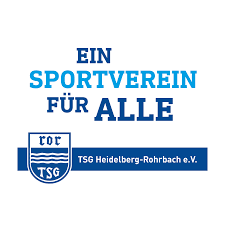 AusschreibungRNK KiLA-Cup 2022 Veranstalter: TSG Rohrbach e.V. (Leichtathletikabteilung)Datum: Samstag, 02. Juli 2022Ort: Sportanlage Erlenweg - TSG Rohrbach e.V.Eingang: Erlenweg 26, 69124 Heidelberg (zwischen Sport-KiTa und Erlenweghalle)Wettbewerbe:Je 5 Disziplinen:U8 (2015, 2016, jünger)2 x 30m (aus verschiedenen (vorgegebenen Lagen), Hoch-Weitsprung, Drehwurf (Wurfauslage),Pendelstaffel 30m (vgl Hindernissprint-Staffel nur ohne Hindernisse), Biathlon-Staffel (400 – 600 m)U10 (2013, 2014)2 x 40 m (Hoch-/Dreipunkt-/Kauerstart), Hoch-Weitsprung, Drehwurf (einfache Drehung),Pendelstaffel (vgl Hindernissprint-Staffel (40 m)), Biathlon-Staffel (600 – 800 m)U12 (2011, 2012)2 x 50 m (Tiefstart aus dem Block), (Scher-)Hochsprung, Drehwurf (freie Ausführung),6 x 50-m-Staffel, Crosslauf (ca 1000 m - 3 Runden)Alle Disziplinbeschreibungen sind in den Wettkampfkarten der Kinderleichtathletik Broschüre des DLV zu finden.Wettkampfbeginn/ Treffpunkt: 9:30 Uhr gemeinsames Aufwärmen 10:00 Wettkampfstart (alle Teams)Anmerkungen: Pro Team (6-11 Kinder), anhängendes Meldeexcel verwenden, pro Team einen Riegenführer benennenMeldeschluss: Montag, 27. Juni 2022, bis 23:59 UhrÄnderungen am Wettkampftag möglichMeldegebühr: 2,50 EuroAuszeichnungen: Alle Teilnehmer erhalten eine UrkundeMeldungen an: leichtathletik@tsgrohrbach.deKontakt: Philipp Daugs